  EUROPEAN PEDIATRIC SURGEONS' ASSOCIATION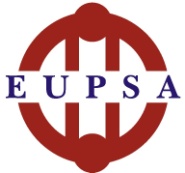 WorkshopBasic Skills in Pediatric and Neonatal Laparoscopyand                                      3D Laparoscopic “Suturing Battle”"CHECK YOUR ABILITY IN LAPAROSCOPY”Wednesday June 20th 2018Room:....Organizer/ChairmanCiro Esposito (Italy)ProgramINTERNATIONAL FACULTYCiro Esposito (Italy)François Varlet (France)Fabio Chiarenza (Italy)Holger Till (Austria)Laurent Fourcade (France)Annabel Paye-Jaouen (France)PROGRAM3D LAPAROSCOPIC “SUTURING BATTLE"   from 10.00 to 13.00"CHECK YOUR ABILITY”During the EUPSA basic course the attendees can take part in the 3D suturing competition. This fantasticlaparoscopic contest consists in performing a suture in a 3D pelvic trainer as faster as possible.Try and check your surgical skills!What are you waiting for?TEST YOURSELF !09.00-09-10Introduction0.9.10-10.00Lectures:Introduction: Instruments/EquipmentPre-operative preparationErgonomics,TrocarsLaparoscopy vs RetroperitoneoscopyManipulation and dissectionClips and EnergySuturing and Knot tyng10.00 -11.30Endotrainer practice: (Instruments review, manipulation, dissection, suturing)12 Endotrainer Stations11.30-11.45Coffe Break11.45- 13.00Endotrainer practice: Suturing and Knot Tying09.00-09.05IntroductionEsposito (Italy)09.05-09.12Pre-operative preparationPaye-Jaouen (France)09.12-09.19ErgonomicsFourcade (France)09.19-09.26TrocarsEsposito (Italy)09.26-09-33Laparoscopy vs RetroperitoneoscopyTill (Austira)09.33-09.40Manipulation and dissectionChiarenza (Italy)09.40-09.47Clips and EnergyVarlet (France)09.47- 09.54Suturing and Knot tyngTill (Austira)10.00 -11.30Endotrainer practice: (Instruments review, manipulation, dissection, suturing)Endotrainer StationsAll Faculty11.30-11.45Coffe Break11.45- 13.00Endotrainer practice: Suturing and Knot TyingEndotrainer StationsAll Faculty